Data 28.04.2020Imię i nazwisko nauczycielaAnna MikuśTemat zajęćUcho – narząd słuchu i równowagiCele lekcjiDowiesz się, z jakich elementów składa się ucho i jaką pełnią one rolę;Poznasz sposób odbierania dźwięków i działanie zmysłu równowagi.NaCoBeZu: 
- na co należy zwrócić uwagę?- co jest najważniejsze?- co należy zapamiętać?Podczas zajęć zapamiętaj elementy budowy ucha oraz zasadę jego działania. Zwróć uwagę, w jaki sposób są odbierane dźwięki i jak działa narząd równowagi. Zapamiętaj, gdzie się znajduje.  Podstawa programowaTreści nauczania z podstawy programowej: III.10.3, III.10.5Przebieg lekcjiDzień dobry, podczas dzisiejszej lekcji nauczysz się rozpoznawać elementy budowy ucha (na modelu, rysunku, według opisu itd.) oraz przedstawisz ich funkcje, a także poznasz rolę zmysłu równowagi Zapisz sobie w zeszycie temat i cele lekcji.Ucho człowieka składa się z trzech części: ucho zewnętrzne, środkowe i wewnętrzne. Jak myślisz, do której z tych części możemy zaliczyć? Przewód słuchowy – ?Kosteczki słuchowe – ?Trąbka słuchowa (Eustachiusza) – ?Ślimak – małżowina uszna – ?Kanały półkoliste – ?Przedsionek - ?Zadanie wykonaj ustnie. Możesz zajrzeć do podręcznika na str. 200 – 201.Podsumujmy: Gdzie znajdują się komórki zmysłowe będące receptorami słuchu? Odpowiedź brzmi: w ślimaku (ucho wewnętrzne).Dźwięk powstaje na skutek drgań. Im dźwięk jest głośniejszy, tym silniejsze drgania wywołuje. Na skutek tych drgań komórki słuchowe wytwarzają różne impulsy nerwowe, a mózg rozpoznaje, jakie dźwięki słyszymy.Uszereguj i zapisz w zeszycie elementy budowy ucha zgodnie 
z kierunkiem przepływu dźwięków (podpowiedź znajdziesz 
w podręczniku na str. 201 „Odbieranie dźwięków”):
Fala dźwiękowa - …………….. - …………………. - ……………..-
- …………………. - ………………… - ……………… - ……………….(źródło: Puls życia –Nowa Era – poradnik dla nauczyciela)Zmysł równowagi znajduje się w uchu wewnętrznym, gdzie znajdują się kanały półkoliste (wypełnione płynem, który przemieszcza się podczas ruchu głowy). Zobacz, jak wygląda ten narząd i jakie jest ułożenie poszczególnych kanałów (podręcznik – str. 202).Na zakończenie napisz w zeszycie odpowiedź na pytania:Które elementy ucha odpowiadają za słuch, a które za równowagę? Gdzie się znajdują?BRAK ZADAŃ 
DO OCENYUwaga! 
Po dzisiejszej lekcji nie musisz niczego przesyłać do nauczyciela. 
Sprawdź tylko, czy oddałaś/ oddałeś do sprawdzenia zadanie z poprzednich tematów. Przygotuj się do pracy kontrolnej (sprawdzianu) w środę: 29.04.2020OCEŃ LEKCJĘ – JAKA BYŁA W TWOJEJ OCENIE:Jeśli masz ochotę, to prześlij do mnie tę informację na adres: anna.mikus@kliniska.edu.pl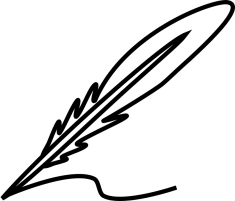 Ewaluacja (informacja zwrotna)Sprawdź, czy potrafisz:Wymienić trzy części budowy ucha, a wśród nich co najmniej  5 elementów;Podać elementy budowy ucha odpowiedzialne za słuch i równowagę.Przedstawić sposób odbierania dźwięków przez ucho.UWAGI Czas na wykonanie zadań: 28.04.2020 – 29.04.2020            Życzę miłej pracy! 